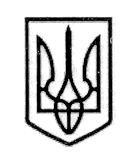 У К Р А Ї Н А СТОРОЖИНЕЦЬКА МІСЬКА РАДА ЧЕРНІВЕЦЬКОГО РАЙОНУ ЧЕРНІВЕЦЬКОЇ ОБЛАСТІВИКОНАВЧИЙ КОМІТЕТР І Ш Е Н Н Я 	   31 січня 2023 року                                                                           № 38                                                                                                          Щодо внесення змін до складу комісіїз легалізації виплати заробітної платита зайнятості населення, мобілізаціїплатежів до міського бюджету Сторожинецької  міської ради         Керуючись Законом України «Про місцеве самоврядування в Україні», Бюджетним кодексом України, Податковим кодексом України, з метою стабілізації показників соціально – економічного розвитку населених пунктів громади, збільшення надходжень до міського бюджету Сторожинецької міської ради            ВИКОНАВЧИЙ КОМІТЕТ МІСЬКОЇ РАДИ ВИРІШИВ:1.Внести зміни до складу комісії з легалізації виплати заробітної плати та зайнятості населення, мобілізації платежів до міського бюджету Сторожинецької міської ради, утвореної рішенням виконавчого комітету міської ради від 10 березня 2021року № 34 «Про внесення змін до складу комісії з легалізації виплати заробітної плати та зайнятості населення, мобілізації платежів до міського бюджету Сторожинецької міської ради (зі змінами):                                                                  Продовження рішення виконавчого комітету від 31.01.2023 року  № 38                   	 1.1. Ввести до складу комісії з легалізації виплати заробітної плати та зайнятості населення, мобілізації платежів до міського бюджету Сторожинецької міської ради: Безверхню Валентину Іванівну – заступника начальника відділу формування електронних трудових книжок Сторожинецького сервісного центру обслуговування громадян (за згодою).                                                   	  2. Контроль за виконанням цього розпорядження покласти на першого заступника міського голови Ігоря БЕЛЕНЧУКА. Сторожинецький міський голова                           Ігор МАТЕЙЧУКПідготувала: Завідувач сектору доходів тазборів Фінансового відділу                                           Валентина ЛУШНІКОВАПогоджено:Секретар міської ради                                                   Дмитро БОЙЧУКПерший заступник міського голови                            Ігор БЕЛЕНЧУКНачальник відділу організаційноїта кадрової роботи                                                         Ольга ПАЛАДІЙПровідний спеціалістюридичного відділу                                                       Аурел СИРБУНачальник відділудокументообігу та контролю                                       Микола БАЛАНЮК